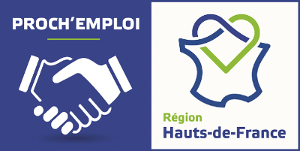 RÉFÉRENCE DE L’OFFRETHI-39396INTITULÉ DU POSTEOPTICIEN LUNETIER H/F (H/F)LIEU DE TRAVAILHIRSONDESCRIPTIFLa plateforme Proch'Emploi Thiérache et Serre recherche pour un opticien du secteur d'Hirson, un Opticien/lunetier H/F. 
 
A la recherche d'une première expérience ou envie de changement ?  
Venez rejoindre une équipe dynamique, dans un magasin de 130m², refait à neuf en centre ville !  
 
Mission: 
Opticien Lunetier, c’est avant tout un métier qui a du sens, des valeurs sociales et sociétales alliant le paramédical et le commerce de proximité. Vous serez en charge du conseil client, de la vente et de l’administratif. De plus, vous jouerez un rôle actif dans la gestion de l’atelier. 
 
Vous effectuerez des examens de vue pour cerner les besoins visuels des clients et leur proposer des solutions adaptées. 
 
Enfin, vous fournirez des conseils en contactologie. 
 
Profil: 
Junior ou confirmé, nous sommes à la recherche d’un(e) diplômé(e) en BTS Opticien Lunetier qui est à l’écoute des nouveautés de l’optique et des tendances actuelles. Si vous êtes titulaire d’une Licence, ce serait un plus. 
 
Pour ce poste, il y a des valeurs humaines indispensables que vous devrez avoir:  l’esprit d’équipe et le savoir-être. 
 
Ne tardez pas à nous faire parvenir votre candidature ; nous sommes impatients de vous répondre!PROFIL REQUISBAC+2 - DEUG/DEUST/DUT/BTS 
BTS OPTIQUE INDISPENSABLE
CONTRAT PROPOSÉCDI
Temps plein (35 heures par semaine) Travail sur 4 jours ou 4.5 jours
24000€ à 33000€ brut par an selon profil et compétences 
+ prime annuelle 
+ primes trimestrielles 
+ ticket restaurant 
+ complémentaire santé prise en charge à 100%
POUR POSTULEREnvoyer votre CV et votre lettre de motivation à :Plateforme THIéRACHEthieracheserre@prochemploi.fr